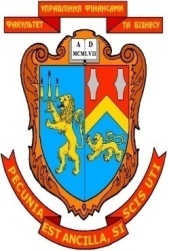 Програма навчальної дисципліни «Інформаційні системи і технології у фінансах» для студентів, які навчаються за галуззю знань 07 «Управляння та адміністрування» спеціальністю 072 «Фінанси, банківська справа та страхування» спеціалізацією «Фінанси, митна справа та оподаткування» освітнього ступеня бакалавр.“___” _____________ 2020 року – 10 с.Розробник: Васьків О. М., ст. викладач кафедри цифрової економіки та бізнес-аналітики.Розглянуто та ухвалено на засіданні кафедри цифрової економіки та бізнес-аналітикиПротокол № 6 від “21” серпня 2020 р.Завідувач кафедри    _____________         	Шевчук І. Б.   	                                                           (підпис)                               (прізвище, ініціали)Розглянуто та ухвалено Вченою радою факультету управління фінансами та бізнесуПротокол № __ від “__” ______ 2020 р.© Васьків О. М., 2020 рік© ЛНУ імені Івана Франка, 2020 рік1. 	ПОЯСНЮВАЛЬНА ЗАПИСКАІнформаційні технології та системи досить стрімко увійшли в побут як звичайних людей, так і компаній різного профілю, у тому числі фінансових. Разом з тим, створення та функціонування інформаційних технологій у фінансово-економічній сфері має свою специфіку. Адже якщо у виробничій та обслуговуючій сферах інформація є зазвичай побічною або результуючою діяльністю, то у фінансах вона є, водночас, і як сировина, так і продукт (результат) фінансово-економічної діяльності.Предмет навчальної дисципліниПредметом дисципліни «Інформаційні системи і технології у фінансах» є автоматизована обробка економічної інформації, інформаційне забезпечення фінансових установ, системи інформаційних технологій, автоматизація обліку в бюджетних установах та на підприємствах.Мета та завдання навчальної дисципліниМетою навчальної дисципліни «Інформаційні системи і технології у фінансах» є формування знань та вмінь у студентів теоретичних знань та практичних вмінь у галузі організації та функціонування інформаційних систем фінансового обліку, які б дозволили їм ефективно застосовувати у майбутній професійній діяльності основні пакети прикладних програм, у тому числі і спеціалізованих, та самостійно оволодівати новими програмними засобами. Основні завдання: Ознайомлення та вивчення основних сучасних інформаційних технологій, галузей застосування нових інформаційних технологій в професійній діяльності, ознайомлення з організацією та методологією управління фінансами підприємств засобами програми «1С:Підприємство», а також ознайомлення з організацією та методологією розв’язання прикладних задач в галузі фінансової діяльності в організаціях різного типу.Місце навчальної дисципліни в структурно-логічній схеміДисципліна «Інформаційні системи і технології у фінансах» взаємопов’язана з такими дисциплінами як «Інформатика», «Макроекономіка», «Економіко-математичне моделювання», «Фінанси», «Гроші і кредит», «Економіка підприємства» та ін.Вимоги до знань та уміньВивчення навчальної дисципліни «Інформаційні системи і технології у фінансах» передбачає досягнення такого кваліфікаційного рівня підготовки бакалавра, за якого він повинен:а) знати: поняття інформації; основні визначення та поняття інформаційних систем та технологій; організаційно-методичні основи створення і функціонування інформаційних систем управління фінансами на базі різних пакетів прикладних програм;  основні правила автоматизації управління фінансами в різних галузях діяльності та в організаціях різних форм власності;б) уміти: усвідомлювати ролі спеціалізованих інформаційних систем, зокрема 1С:Підприємство, в управлінні виробничими процесами на сучасному підприємстві; створювати інформаційну базу підприємства та налаштовувати її параметри на основі інформаційної системи 1С:Підприємство;  розуміти методи технологій обліку активів, зобов’язань та капіталу підприємства; вводити початкові залишки в інформаційній системі 1С:Підприємство; створювати за заповнювати довідники в інформаційній системі 1С:Підприємство; проводити облік грошових коштів, розрахунків, запасів, обліку заробітної плати та виробництва засобами інформаційній системі 1С:Підприємство; формування регламентованих та нерегламентованих звітів засобами інформаційної системи.Опанування навчальної дисципліни «Інформаційні системи і технології у фінансах» повинно задовольняти необхідний рівень сформованості вмінь:Програма складена на 4 кредити.Форма контролю: проміжний модульний контроль, залік.2. Тематичний план НАВЧАЛЬНОЇ ДИСЦИПЛІНИЗміст НАВЧАЛЬНОЇ ДИСЦИПЛІНИТЕМА 1. ЕКОНОМІЧНА ІНФОРМАЦІЯ ТА ЗАСОБИ ЇЇ ФОРМАЛІЗОВАНОГО ОПИСУ. 1С: ПІДПРИЄМСТВО 8.1 БУХГАЛТЕРІЯ ДЛЯ УКРАЇНИ. ЗАГАЛЬНІ ВІДОМОСТІ ПРО ПРОГРАМУ. ФУНКЦІОНУВАННЯ СИСТЕМИ. РОБОТА З ДОВІДНИКАМИ.РУЧНІ ОПЕРАЦІЇ  РЕГЛАМЕНТОВАНОГО ОБЛІКУПоняття економічної інформації. Види та властивості економічної інформації. Класифікація та кодування інформації.. Запуск програми. Режими роботи програми. Головне вікно програми. Система допомоги. Помічник заповнення констант. Загальні відомості про фірму. Константи. Довідники. План рахунків. Операції та проводки. Коректні проводки. Документи. Журнали. Звіти. Організація довідників. Лінійна та ієрархічна організація довідників. Створення групових елементів. Введення нового елемента довідника. Копіювання елементів довідника. Знищення елементів довідника.ТЕМА 2. АВТОМАТИЗОВАНІ ІНФОРМАЦІЙНІ ТЕХНОЛОГІЇ. РОБОТА З ДОКУМЕНТАМИ. АВТОМАТИЗАЦІЯ ОБЛІКУ ГРОШОВИХ КОШТІВ. АВТОМАТИЗАЦІЯ ОБЛІКУ ТОВАРНО-МАТЕРІАЛЬНИХ ЦІННОСТЕЙКласифікація автоматизованих інформаційних технологій (АІТ). Режими автоматизованої обробки інформації. Засоби інтерфейсу введення і виведення інформації в АІС. Деякі найпоширеніші АІТ. Загальні механізми товарних документів. Автоматизація обліку готівкових коштів. Оприбуткування одержаних ТМЦ. Повернення ТМЦ постачальнику.ТЕМА 3. ІНФОРМАЦІЙНЕ ЗАБЕЗПЕЧЕННЯ АІС. АВТОМАТИЗАЦІЯ ОБЛІКУ ПОСЛУГ. АВТОМАТИЗАЦІЯ ОБЛІКУ ОПЕРАЦІЙ ПРОДАЖУ ТОВАРНО-МАТЕРІАЛЬНИХ ЦІННОСТЕЙОсновні відомості про інформаційне забезпечення АІС. Поняття інформаційної бази та форми її організації. Реляційна та ієрархічна база даних. Бази знань. Класифікація та кодування інформації. Автоматизація обліку послуг. Реалізація ТМЦ. Повернення товарів покупцями.ТЕМА 4. Інформаційні технології оброблення економічної інформації. АВТОМАТИЗАЦІЯ СКЛАДСЬКОГО ОБЛІКУ. АВТОМАТИЗАЦІЯ ОБЛІКУ ВРОЗДРІБНІЙ ТОРГІВЛІПоняття автоматизованих інформаційних технологій (АІТ) та їх класифікація. Режими автоматизованої обробки інформації. Засоби інтерфейсу введення і виведення інформації. Характеристика найбільш поширених інформаційних технологій. Технологія комп’ютерних мереж. Складські операції. Інвентаризація ТМЦ. Оприбуткування надлишків ТМЦ. Списання нестач ТМЦ. Переміщення ТМЦ. Використання ТМЦ в господарській діяльності. Облік товарів в роздрібній торгівлі. Надходження в роздріб. Реалізація в роздріб. Операції з роздрібною виручкою. Повернення товарів від покупця.ТЕМА 5. АВТОМАТИЗАЦІЯ ОБЛІКУ ОПЕРАЦІЙ В ІНОЗЕМНІЙ ВАЛЮТІОблік операцій в іноземній валюті. Купівля ТМЦ за валюту. Реалізація ТМЦ на експорт. Облік грошових коштів в іноземній валюті. Валютний підзвіт.ТЕМА 6. КАДРОВИЙ ОБЛІК. АВТОМАТИЗАЦІЯ ОБЛІКУ ПРАЦІ ТА ЗАРОБІТНОЇ ПЛАТИКадровий облік і розрахунок заробітної плати. Облік кадрів. Прийом на роботу. Кадрове переміщення. Звільнення. Облік відпрацьованого часу для розрахунку зарплати. Розрахунок заробітної плати. Виплата заробітної плати працівникам. ТЕМА 7. АВТОМАТИЗАЦІЯ ОБЛІКУ НЕОБОРОТНИХ АКТИВІВОблік необоротних активів і малоцінних активів. Концепція підсистеми. Підсистема "Основні засоби". Купівля обладнання з оприбуткуванням його на склад. Переміщення обладнання. Продаж обладнання і повернення постачальнику. Введення в експлуатацію. Нарахування амортизації. Переміщення ОЗ. Модернізація ОЗ. Інвентаризація ОЗ. Списання ОЗ. Продаж ОЗ. Підсистема "Малоцінні активи"ТЕМА 8. АВТОМАТИЗАЦІЯ ОБЛІКУ ВИРОБНИЧОЇ ДІЯЛЬНОСТІ. ЗВІТИКонцепція підсистеми. Накопичення затрат виробничої діяльності. Відображення виробничих затрат в обліку. Накопичення матеріальних затрат. Накопичення нематеріальних затрат. Відображення затрат на браковану продукцію. Відображення випуску продукції (послуг) в обліку. Випуск внутрішніх послуг. Надання виробничих послуг контрагентам. Розрахунок собівартості. Облік операцій з давальницькою сировиною. Випуск продукції із давальної . Передача продукції замовнику і реалізація послуг по переробці. Розрахунок фактичної собівартості. Звітність підсистеми. Регламентована звітність.4. СПИСОК РЕКОМЕНДОВАНОЇ ЛІТЕРАТУРИ:Васьків О. М. Методичні матеріали Конспект лекцій з дисципліни «Інформаційні системи і технології у фінансах підприємств». – Львів: Львівський національний університет імені Івана Франка, 2019. – 94 с.Горлачук В. В. Інформаційні системи і технології на підприємстві : [методичні рекомендації до виконання лабораторних робіт] / В. В. Горлачук, О. Ю. Коваленко. – Миколаїв : Вид-во ЧДУ ім. Петра Могили, 2010. – Вип. 152. – 48 с. – (Методична серія).Гартвич А. В. Планирование закупок, производства и продаж в 1С: Предприятие 8 / А. В. Гартвич. – СПб. : Питер, 2007. – 160 с.Гладкий А. А. 1С: Предприятие 8.0. / А. А. Гладкий. – СПб. : Тритон, 2005. – 256 с.Грянина Е. А. Секреты профессиональной работы с программой "1С: Зарплата и управление персоналом 8". Управление персоналом : учебное пособие / Е. А. Грянина, С. А. Харитонов. – М. : ООО "1С-Паблишинг", 2007. – 263 с.: ил. Заячківська Л. Методичні матеріали до курсу "1С Підприємство 8: Бухгалтерія для України" / Л. Заячківська Л. – 65 с.Заика А. А. Практика бухгалтерского учета в программе 1С Бухгалтерия 8.1 / А. А. Заика // Im ИНТУИТ. – 2010. – 356 с.Івахненков С. В. Інформаційні технології в організації бухгалтерського обліку та аудиту : навч. посібн. / С. В. Івахненков. – 4-те вид., випр. і доп. – К. : Знання, 2008. – 343 с.1С: Бухгалтерия 8 для Украины. Учебная версия. К: «1С Украина», 2006. – 464 с.Кацуба О. Б. 1С: Бухгалтерия 8.0 / О. Б. Кацуба, Е. А. Фадеева. – М. : Изд. "Альфа-Пресс", 2007. – 200 с.Методичні рекомендації до виконання лабораторних робіт з навчальної дисципліни "Інформаційні системи і технології в обліку та аудиті" для студентів напряму підготовки 6.030509 "Облік і аудит" денної форми навчання / укл. Гаврилова А. А., Плеханова Г. О., Великородна Д. В. – Х. : Вид. ХНЕУ, 2012. – 84 с. (Укр. мов.).Методичні рекомендації до виконання лабораторних робіт з навчальної дисципліни "Інформаційні технології в економіці" для студентів напряму підготовки 6.050101 "Комп'ютерні науки" спеціалі-зації "Інформаційні управляючі системи та технології" всіх форм навчання / укл. О. М. Беседовський, Г. О. Плеханова, А. А. Гаврилова та ін. – Х. : Вид. ХНЕУ, 2013. – 148 с. (Укр. мов.).Рязанцева Н.А. 1С: Предприятие 8.0. Управление производст-венным предприятием. Секреты работы / Н. А. Рязанцева, Д. Н. Рязан-цев. – СПб. : БХВ-Петербург, 2006. – 704 с. Сайт группы компаний Дугоба. Описание всех программ 1С. 1С: Управление производственным предприятием. – Режим доступа : http://dugoba.ru/upp/.Терещенко Л. О. Інформаційні системи і технології в обліку та аудиті: навч. посібн. / Л. О. Терещенко, І. І. Матієнко-Зубенко. – К. : КНЕУ, 2004. – 187 с. ІНТЕРНЕТ САЙТИВиробництво в «1С: Бухгалтерії 8.1» [Електронний ресурс]. – Режим доступу: https://dtkt.com.ua/show/4cid0869.html.Введення в експлуатацію ОЗ. [Електронний ресурс]. – Режим доступу: https://stimul.kiev.ua/materialy.htm?a=vvod_v_ekspluatatsiyu_osУправление производственным предприятием для Украины. Интернет-поддержка зарегистрированных пользователей [Електронний ресурс]. – Режим доступу: http://v8.1c.ru/regional/ RegionalSolutions_ UA_UPP.htm.Украинский форум 1C [Електронний ресурс]. – Режим доступу: http://devtrainingforum.v8.1c.ru/forum/.Украинский 1С форум. Всѐ про 1С 7.7, 1С 8.0, 1С 8.1, 1С 8.2 [Електронний ресурс]. – Режим доступу: http://pro1c.org.ua.Міністерство фінансів України – www. minfin.gov.uaДержавна податкова адміністрація – www. sta.gov.uaНаціональний банк України – www. bank.gov.uaКонтрольно-ревізійна служба – www. dkrs.gov.uaДержавна комісія з цінних паперів – www. ssmsc.gov.uaДержавний комітет статистики України – www. ukrstat. gov.uaНазва рівня сформованості вмінняЗміст критерію сформованості вмінняРепродуктивнийВміння відтворювати знання, передбачені цією програмоюАлгоритмічнийВміння використовувати у практичній діяльності знання при розв’язуванні типових ситуаційТворчийЗдійснювати еврестичний пошук і використовувати знання для розв’язання нестандартних завдань та проблемних ситуаційНомер темиНазва теми1ТЕМА 1. ЕКОНОМІЧНА ІНФОРМАЦІЯ ТА ЗАСОБИ ЇЇ ФОРМАЛІЗОВАНОГО ОПИСУ. 1С: ПІДПРИЄМСТВО 8.1 БУХГАЛТЕРІЯ ДЛЯ УКРАЇНИ. ЗАГАЛЬНІ ВІДОМОСТІ ПРО ПРОГРАМУ. ФУНКЦІОНУВАННЯ СИСТЕМИ. РОБОТА З ДОВІДНИКАМИ. РУЧНІ ОПЕРАЦІЇ  РЕГЛАМЕНТОВАНОГО ОБЛІКУ2ТЕМА 2. АВТОМАТИЗОВАНІ ІНФОРМАЦІЙНІ ТЕХНОЛОГІЇ РОБОТА З ДОКУМЕНТАМИ. АВТОМАТИЗАЦІЯ ОБЛІКУ ГРОШОВИХ КОШТІВ. АВТОМАТИЗАЦІЯ ОБЛІКУ ТОВАРНО-МАТЕРІАЛЬНИХ ЦІННОСТЕЙ3ТЕМА 3. ІНФОРМАЦІЙНЕ ЗАБЕЗПЕЧЕННЯ АІС. АВТОМАТИЗАЦІЯ ОБЛІКУ ПОСЛУГ. АВТОМАТИЗАЦІЯ ОБЛІКУ ОПЕРАЦІЙ ПРОДАЖУ ТОВАРНО-МАТЕРІАЛЬНИХ ЦІННОСТЕЙ4ТЕМА 4. Інформаційні технології оброблення економічної інформації. АВТОМАТИЗАЦІЯ СКЛАДСЬКОГО ОБЛІКУ. АВТОМАТИЗАЦІЯ ОБЛІКУ В РОЗДРІБНІЙ ТОРГІВЛІ5ТЕМА 5. АВТОМАТИЗАЦІЯ ОБЛІКУ ОПЕРАЦІЙ В ІНОЗЕМНІЙ ВАЛЮТІ6ТЕМА 6. КАДРОВИЙ ОБЛІК. АВТОМАТИЗАЦІЯ ОБЛІКУ ПРАЦІ ТА ЗАРОБІТНОЇ ПЛАТИ7ТЕМА 7. АВТОМАТИЗАЦІЯ ОБЛІКУ НЕОБОРОТНИХ АКТИВІВ8ТЕМА 8. АВТОМАТИЗАЦІЯ ОБЛІКУ ВИРОБНИЧОЇ ДІЯЛЬНОСТІ. ЗВІТИ